02-016 MC1-131 штабная специальная машина кадровых органов с кузовом K4.131 на шасси ЗиЛ-131 6х6, рабочих мест 2, вес: снаряженный 7.99 тн,  полный 9.87 тн, 150 лс, 80 км/час, штучно, ПО "Кинотехника" г. Ставрополь, с начала 1970-х г.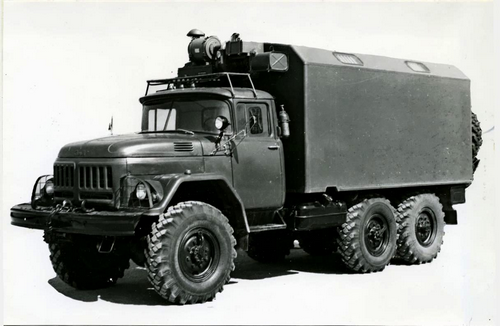 Разработчик: ВНПОмебельпромЗавод-изготовитель: ПО "Кинотехника" г. Ставрополь.Здесь же изготавливались более известные машины штабные МШ-131 на шасси автомобилей ЗиЛ-131, ЗиЛ-131Н в кузове К3.131 вместе с прицепом штабным ПШ-2 на шасси прицепа СМЗ-8326, а также машины штабные с прицепами  МС2-131 и МС3-131. Среди бесчисленного множества армейских фургонов на шасси ЗиЛ-131 случайно обнаружил эту штабную машину весьма специфичного целевого назначения - своеобразный полевой отдел кадров. Понимая некую условность, но имея намерение отметить существование столь редкой штабной машины, притянул название «Специальная машина кадровых органов MC1-131» к имеющейся модельке автофургона на шасси ЗиЛ-131, приобретенную еще в начале 1980-х годов. Заодно и представил модель времен зарождения нашего штучного ручного моделестроения. Возможно это побудит гуру истории нашего автопрома поискать в своих закромах материалы об этой и подобных ей по назначению машинах и представить их публике.Основные характеристики.Базовое шасси: автомобиль ЗиЛ-131Тип и марка кузова-фургона: унифицированный герметизированный, из панелей армированного пенопласта, K4.131.Масса в снаряженном состоянии кг: 7990Полная масса машины, кг: 9870Максимальная скорость, км/ч: 80Запас хода (по контрольному расходу топлива), км: 850Глубина преодолеваемого брода, м: 1,0Количество рабочих мест: 2;Габаритные размеры, мм: длина 7450, ширина 2470, высота 3370;Внутренние размеры кузова-фургона, мм: длина 4000, ширина 2250, высота 1800;Специальное оборудование:фильтровентиляционная установка ФБУА-100Н-12;отопительно-вентиляционная установка 0В65-Бблок ввода и вывода электропитания380/220Вэлектрощит с автоматической защитой К000.37.60.000блок питания 12ВТранспортабельность: железнодорожным (в габарите 02-ВМ), водным, воздушным (в самолетах Ил-76 и АН-22) транспортом.Комплектация.1-электротепловентилятор, 2 шт.; 2-тумба; 3-телефон; 4-аптечка; 5-карниз (штора);6-cтол откидной, 2 шт.; 7- огнетушитель, 2 шт.; 8-радиостанция Р105М: 9-вешалка;10-сиденье окладное 3 шт.; 11-вентилятор; 12- ящик для послужных карт, 10 шт.; 13-ящик для личных дел, 69 шт.;14-лампа местного освещения, 2 шт.